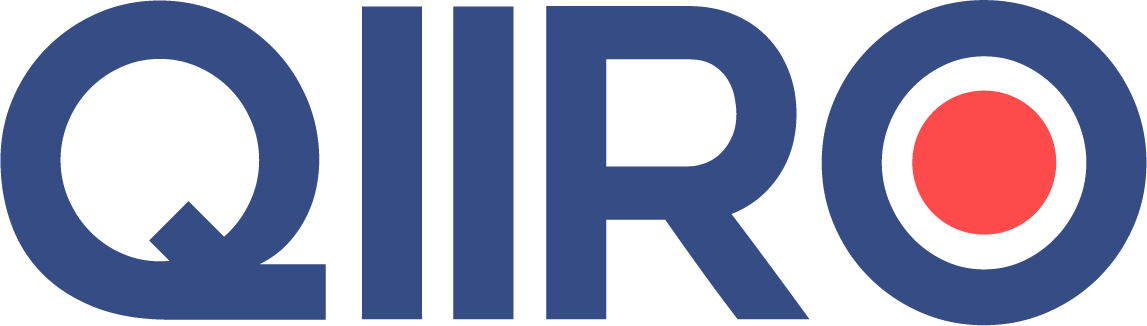 QIIRO vous propose des modèles de documents juridiques éprouvés, à jour des dernières réformes et règlementations en vigueur. Néanmoins, nos modèles restent généraux et nécessitent d’être adaptés.  En cas de doute sur la rédaction ou les conséquences juridiques de l’un de nos modèles de documents, nous vous recommandons l’accompagnement par un professionnel du droit. Procès-verbal des délibérations d’assemblée générale extraordinaire en (Date) (incorporation des réserves)L'an (Année en cours),Le (Date),A (Heure)Les associés de (Dénomination), société civile au capital de (Montant du capital social de la société) €, divisé en (Nombre de parts sociales) parts sociales de (Montant) € chacune, se sont réunis en Assemblée Générale Extraordinaire, à (Lieu réunion) sur convocation de (Civilité) (Nom/Complet 1), en qualité de (Qualité du représentant de la société), faite par lettre recommandée en date du (Date 1), à chaque associé, conformément aux dispositions des statuts.SONT PRESENTS ET ONT EMARGE LE REGISTRE DE PRESENCE :- (Liste des associés) avec le nombre de parts détenues par chacun d'eux Représentés : (Liste des associés) avec le nombre de parts détenues par chacun d'eux Absents : (Liste des associés) avec le nombre de parts détenues par chacun d'eux (s'il y a lieu :Ont été convoqués :- le Commissaire aux comptes (Nom des commissaires au comptes)Dès lors l'assemblée peut valablement délibérer et prendre ses décisions à la majorité requise.(Civilité) (Nom/prénom) préside la séance en sa qualité de (Qualité du représentant de la société), conformément aux dispositions des statuts.(ou :L'Assemblée est présidée par (Nom gérant associé), gérant associé.ou :L'Assemblée est présidée par (Nom/Prénom), associé présent et acceptant qui possède ou représente le plus grand nombre de parts, aucun gérant n'étant associé.)Le Président rappelle que l'Assemblée est appelée à délibérer sur l'ordre du jour suivant : ORDRE DU JOUR- Lecture du rapport de la gérance,- (s'il y a lieu) Lecture du rapport du Commissaire aux Comptes,- Augmentation du capital social d'une somme de (Montant) € par incorporation de réserves et élévation du montant nominal de chaque part,(ou :- Augmentation du capital social d'une somme de (Montant) € par incorporation de réserves et création de parts nouvelles à attribuer gratuitement aux associés,)- Modification corrélative des statuts,- (éventuellement) Questions diverses, - Pouvoirs pour l'accomplissement des formalités. Le Président dépose sur le bureau et met à la disposition des membres de l'Assemblée :- une copie de la lettre simple (ou recommandée) adressée à chaque associé et (éventuellement) les récépissés postaux,- (s'il y a lieu) la feuille de présence à laquelle sont annexés les pouvoirs des associés représentés- le rapport de la gérance,- (s'il y a lieu) le rapport du Commissaire aux Comptes,- le texte du projet des résolutions qui sont soumises à l'Assemblée.Le Président déclare que les documents et renseignements prévus par les dispositions législatives et réglementaires ont été adressés aux associés ou tenus à leur disposition au siège social pendant le délai fixé par lesdites dispositions.L'Assemblée lui donne acte de ces déclarations.Il est ensuite donné lecture du rapport de la gérance (s'il y a lieu : et du rapport du Commissaire aux Comptes).Cette lecture terminée, le Président déclare la discussion ouverte.Diverses observations sont échangées puis personne ne demandant plus la parole, le Président met successivement aux voix les résolutions suivantes :RESOLUTIONL'Assemblée Générale, après avoir entendu la lecture du rapport de la gérance (s'il y a lieu : et du rapport du Commissaire aux Comptes), décide d'augmenter le capital social s'élevant actuellement à (Montant du capital social de la société) €, divisé en (Nombre de parts sociales) parts de (Montant) € chacune, entièrement libérées, d'une somme de (Augmentation capital social) € pour le porter à (Montant capital après augmentation) € par l'incorporation directe au capital de cette somme prélevée sur un compte de réserve.En représentation de cette augmentation de capital, le montant nominal de chacune des (Nombre de parts sociales) parts existantes est élevé de (Montant) € à (Montant 2) €.L'Assemblée Générale constate en conséquence que l'augmentation de capital est régulièrement et définitivement réalisée.(ou :En représentation de cette augmentation de capital, (Parts sociales crées) parts nouvelles de (Montant 2) € chacune sont créées et attribuées gratuitement aux associés à raison de (Parts sociales créées) parts nouvelles pour (Nombre de parts sociales) parts anciennes.)Les parts nouvelles seront complètement assimilées aux parts anciennes et soumises à toutes les dispositions statutaires à compter du (Date 2). Leur répartition est la suivante :(Désignation) Répartition des parts nouvelles entre les associés. Sont mentionnées l'identité de chaque associé personne physique et la dénomination de chaque associé pers. morale. Il faut indiquer pour chaque associé le nombre de parts nouvelles qui lui sont attribuées.Total égal au nombre de parts nouvelles... (Parts sociales crées) partsL'Assemblée Générale constate expressément que les (Parts sociales crées) parts nouvelles ont bien été réparties dans les proportions exposées ci-dessus, qu'elles ont été intégralement libérées et que l'augmentation de capital est ainsi définitivement réalisée.)Cette résolution est adoptée à l'unanimité.(ou :Cette résolution est adoptée à la majorité des voix, (Voix résolution 1) voix ayant voté pour, (Voix contre résolution 1) voix ayant voté contre, (Voix abstention résolution 1) voix s'étant abstenues.)RESOLUTIONEn conséquence de l'adoption de la résolution précédente, l'Assemblée Générale décide de modifier l'article (Numéro article statuts) des statuts dont la rédaction est désormais la suivante :En conséquence de la résolution précédente, l'Assemblée Générale décide de modifier les articles (Numéro article statuts) des statuts dont la rédaction est désormais la suivante :ARTICLE (Numéro articles statuts) - CAPITAL SOCIALLe capital social est fixé à (Montant capital après augmentation) €.Il est divisé en (Nombre de parts sociales) parts sociales de (Montant 2) € chacune, entièrement libérées.(en cas d'attribution de parts sociales, ajouter : PARTS SOCIALESLes parts sociales sont attribuées et réparties comme suit :(Désignation) Nouvelle répartition des parts devant figurer dans les statuts après la réalisation de l'augmentation de capital. Est mentionnée l'identité de chaque associé. Il est nécessaire de compléter en indiquant le nombre de parts détenues par chaque associé. Total égal au nombre de parts composant le capital social : (Nombre de parts sociales) parts.Le reste de l'article demeure inchangé.Cette résolution est adoptée à l'unanimité.(ou :Cette résolution est adoptée à la majorité des voix, (Voix pour résolution) voix ayant voté pour, (Voix contre résolution) voix ayant voté contre, (Voix abstention résolution) voix s'étant abstenues.)RESOLUTIONL'Assemblée Générale donne tous pouvoirs au porteur de copies ou d'extraits du présent procès-verbal pour remplir toutes formalités de droit.Cette résolution est adoptée à l'unanimité.(ou :Cette résolution est adoptée à la majorité des voix, (Voix résolution 1) voix ayant voté pour, (Voix contre résolution 1) voix ayant voté contre, (Voix abstention résolution 1) voix s'étant abstenues.)L'ordre du jour étant épuisé et personne ne demandant plus la parole, le Président déclare la séance levée.De tout ce que dessus, il a été dressé le présent procès-verbal qui a été signé après lecture par le gérant, le président de séance et (éventuellement) les associés présents ou les mandataires.